                                                      T.C. 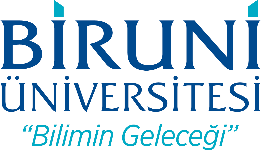                                   BİRUNİ ÜNİVERSİTESİ                   ……………………….FAKÜLTESİ/MÜDÜRLÜĞÜ EK SINAV BAŞVURU DİLEKÇESİ  ………………..Fakültesi/Meslek Yüksekokulu………………………...Programı/Bölümü……………………….nolu öğrencisiyim. Öğrencilikte azami süremi doldurdum. 2547 Sayılı Kanunun 44(c) maddesine göre; aşağıda belirttiğim derslerden azami eğitim süresi sonu Ek Sınav hakkından yararlanmak istiyorum. Aşağıda belirttiğim bilgilerin tarafıma ait olduğunu beyan ederim. Bilgilerinizi ve gereğini arz ederim. …… / …… / …… Adı - Soyadı ……………………………………… İmza  Öğrenci Bilgileri (*) ile belirtilen alanlar Bölüm/Program danışmanı tarafından doldurulacaktır.FK.FR.94          Yayın Tarihi: 09.07.2021          Rev: 01         Revizyon Tarihi: 21.10.2021 Program T.C. Kimlik No Öğrenci No Cep Telefon No E-posta Ek Sınav Hakkı Kullanmak İstediğim DerslerEk Sınav Hakkı Kullanmak İstediğim DerslerEk Sınav Hakkı Kullanmak İstediğim DerslerEk Sınav Hakkı Kullanmak İstediğim DerslerEk Sınav Hakkı Kullanmak İstediğim DerslerDers Kodu Ders Adı*Teori*Uygulama*AKTSBÖLÜM/PROGRAM DANIŞMANI MALİ İŞLER DİREKTÖRLÜĞÜ FAKÜLTE DEKANLIĞI/ MESLEK YÜKSEKOKULU MÜDÜRLÜĞÜ 